A la División Registros y Habilitación / División Habilitación:		El/la que suscribe, Sr/a.:........................................................................................,CUIT N°: ..........................................................., solicito autorización para ceder la titularidad dela Agencia / Subagencia Oficial No:........................................, con domicilio comercial en Calle:............................................................N°:................................. Localidad:....................................Departamento:.............................................................. de esta provincia, proponiendo como nuevo titular a la persona jurídica denominada:...........................................................................CUIT N°:................................................y representada por el/la Sr/a:...............................................................................................DNI N°:.................................................		Motiva la presente cesión de titularidad  solicitada:…………………………………………………………………………………………………………………………………………………………………………………………………………………………………………………………………………………………………………………………………………………………………………………………………………………………………………………………………………………………………Sin más, saludo atte.___________________				___________________Firma y aclaración     					Firma y aclaración                               (titular actual) 				                         (titular propuesto)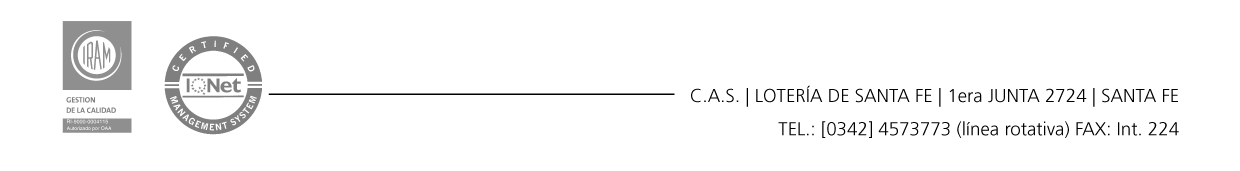 